From: Halla Þorvaldsdóttir 
Sent: mánudagur, 26. október 2020 15:09
To: 'Ásthildur Knútsdóttir'  
Cc: 'Karen Ýr Friðjónsdóttir'  Ágúst Ingi Ágústsson  
Subject: Áríðandi vegna Leitarstöðvar Krabbameinsfélagsins
Importance: HighSælar.Ég vísa í fund okkar föstudaginn 16. október sl.Eins og fram kom á þeim fundi gerðu áætlanir Leitarstöðvar ráð fyrir að ef skimað yrði fyrir krabbameini í leghálsi til og með 30. nóvember yrði hægt að ljúka frágangi allra mála fyrir áramót, úrlestri sýna, HPV-mælingum þar sem við á og svarbréfum. Á fundinum tók ég fram að verið gæti að hliðra þyrfti þessari dagsetningu til en við vonuðumst til að til þess kæmi ekki.Nú hefur komið í ljós að vegna óviðráðanlegra ástæðna næst þetta því miður ekki.Staðan er sú að ef skimað verður til og með 30. nóvember munu væntanlega standa eftir um áramót u.þ.b. 2000 sýni frá leghálsi, sem eftir á að greina og ganga frá.Tvær leiðir eru færar:a)       Að lokadagsetning skimana fyrir krabbameini í leghálsi færist til 6. nóvember og eftir þann tíma verði heldur ekki tekið við fleiri sýnum frá kvensjúkdómalæknum. Kosturinn er að þá getur Leitarstöðin gengið frá öllum sínum sýnum fyrir áramót. Gallinn er hins vegar að þá styttist sá tími sem konum býðst skimun fyrir leghálskrabbameinum um 7 vikur á þessu ári, til viðbótar við lokun vegna tilmæla sóttvarnaryfirvalda fyrr á árinu. Slíkt er í raun ekki ásættanlegt og getur haft þýðingu fyrir heilsu kvenna. b)      Að konum verði áfram (til 30. nóvember eða jafnvel til 23. desember) boðið upp á skimun fyrir krabbameini í leghálsi á Leitarstöðinni og áfram verði sömuleiðis tekið á móti sýnum frá kvensjúkdómalæknum. Sýnin sem standa eftir og verður ekki hægt að vinna fram til áramóta, verði geymd hjá Krabbameinsfélaginu, sem óunnin vökvasýni, sem aðrir taki við og greini og gangi frá. Kosturinn við þessa leið er að hagsmunir kvennanna eru í forgrunni, þær fá þjónustu eins og við “eðlilegar aðstæður”. Gallinn er að upp safnast óunnin sýni sem þurfa að fara á milli aðila. Sú staða sem er uppi krefst aðkomu Sjúkratrygginga eða heilbrigðisráðuneytisins, sem kaupanda þjónustunnar og afar brýnt er að fá viðbrögð hið allra, allra fyrsta. Mjög mikil aðstókn er í skimanir og ljóst að ef hætta þarf skimunum 6. nóvember þarf að afbóka mikinn fjölda tíma.Ég bið ykkur vinsamlegast að bregðast fljótt við þessu erindi.Með bestu kveðjuHallaFrá: Halla Þorvaldsdóttir  
Sent: fimmtudagur, 29. október 2020 09:48
Til: Ásthildur Knútsdóttir  
Afrit: Karen Ýr Friðjónsdóttir  Ágúst Ingi Ágústsson  
Efni: RE: Áríðandi vegna Leitarstöðvar KrabbameinsfélagsinsSælar Ásthildur og Karen.Ég bið ykkur að afsaka óþolinmæðina en okkur bráðliggur á að fá svör við neðangreindu. Ég bið ykkur vinsamlegast að vera í sambandi við mig síðar í dag.Bestu kveðjur
HallaFrom: Ásthildur Knútsdóttir 
Sent: fimmtudagur, 29. október 2020 11:03
To: Halla Þorvaldsdóttir  
Cc: Karen Ýr Friðjónsdóttir  Heilbrigðisráðuneytið <hrn@hrn.is>; Ágúst Ingi Ágústsson  
Subject: FS: Áríðandi vegna Leitarstöðvar KrabbameinsfélagsinsKrabbameinsfélag ÍslandsB.t. Höllu Þorvaldsdóttir, framkvæmdastjóraSæl Halla,Afsakaðu sein svör. En eftir að hafa rætt við Heilsugæslu höfuðborgarsvæðisins og Sjúkratryggingar Íslands þá er niðurstaðan sú að best sé að halda óbreytt áfram og miða við lokadagsetninguna 30. Nóvember sem konum verði boðið upp á skimun fyrir krabbameini í leghálsi. Þau sýni sem ekki næst að grein fyrir áramót mun rannsóknarstofan, sem tekur við af rannsóknarstofu KÍ, sjá um að greina.F.h.r.Ásthildur Knútsdóttir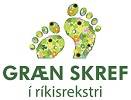 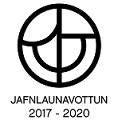 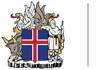 Ásthildur Knútsdóttir, skrifstofustjóri / Director General 
Heilbrigðisráðuneyti / Ministry of Health 
Skógarhlíð 6, 105 Reykjavík, Iceland 
Sími / Tel: (+354) 545 8700 
www.stjornarradid.is - Fyrirvari/Disclaimer